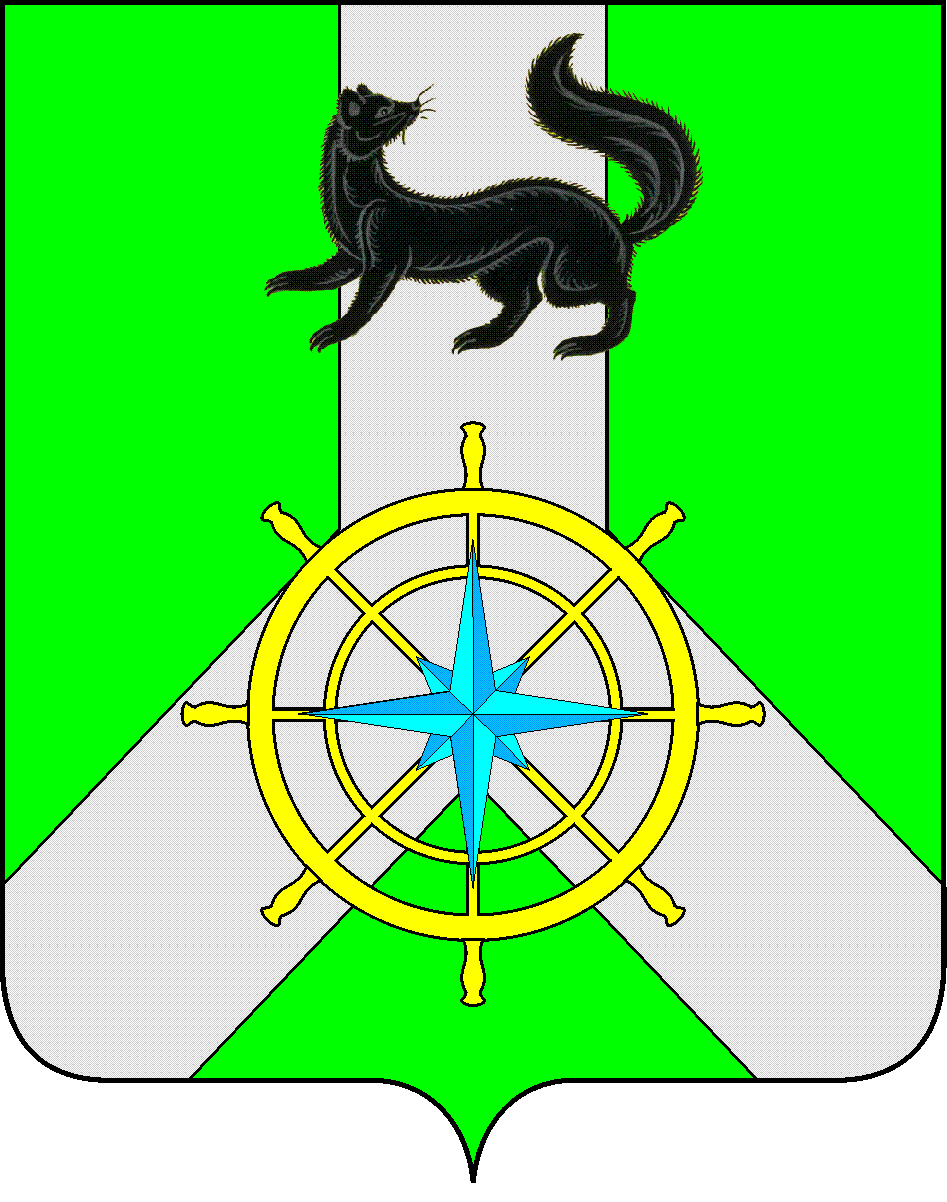 Р О С С И Й С К А Я   Ф Е Д Е Р А Ц И ЯИ Р К У Т С К А Я   О Б Л А С Т ЬК И Р Е Н С К И Й   М У Н И Ц И П А Л Ь Н Ы Й   Р А Й О НА Д М И Н И С Т Р А Ц И Я П О С Т А Н О В Л Е Н И ЕВ целях приведения нормативного правового акта в соответствие с действующим законодательством, повышения качества муниципального нормативного правового акта, руководствуясь Федеральным законом от 27.07.2010 N 210-ФЗ  "Об организации предоставления государственных и муниципальных услуг",  Федеральным законом от 06.10.2003 N 131-ФЗ  "Об общих принципах организации местного самоуправления в Российской Федерации", ст. 39,55 Устава муниципального образования Киренский район, администрация Киренского муниципального районаПОСТАНОВЛЯЕТ:1. Внести изменения в административный регламент по предоставлению муниципальной услуги «Утверждение схемы расположения земельного участка или земельных участков на кадастровом плане территории на межселенной территории и территории сельских поселений Киренского муниципального района» утвержденный Постановлением администрации Киренского муниципального района от 06 сентября 2022 года № 548 в соответствии с Приложением к настоящему Постановлению.2 Настоящее постановление подлежит официальному опубликованию в газете Киренского района "Ленские Зори" и размещению на официальном сайте администрации Киренского муниципального района: https://kirenskraion.mo38.ru.	3. Постановление вступает в силу со дня опубликования.	4. Контроль за выполнением настоящего постановления возложить на заместителя мэра муниципального района - председатель комитета по имуществу и ЖКХ администрации Киренского муниципального района.И.о. главы администрации						А.В. ВоробьевИсп. М.В. Тетерина Согласовано:Начальник правового отдела 		И.С. ЧернинаПриложение к Постановлению администрации Киренского  муниципального районаот 24 января 2023    № 28Изменения  в административный регламент по предоставлению муниципальной услуги «Утверждение схемы расположения земельного участка или земельных участков на кадастровом плане территории на межселенной территории и территории сельских поселений Киренского муниципального района» утвержденный Постановлением администрации Киренского муниципального района от 06 сентября 2022 года № 548.1.  Наименование административного регламента, утвержденного Постановлением администрации Киренского муниципального района от 06.09.2022 года № 548 (далее Административный регламент) изложить в новой редакции следующего содержания:«Утверждение схемы расположения земельного участка или земельных участков на кадастровом плане территории на межселенной территории и территории сельских поселений Киренского муниципального района»;2. подпункт 2.14.5 пункт 2.14 Административного регламента изложить в новой редакции следующего содержания:	«2.14 В соответствии с подпунктом 5 пункта 16 статьи 11.10 Земельного кодекса Российской Федерации расположение земельного участка, образование которого предусмотрено схемой расположения земельного участка, в границах территории, для которой утвержден проект межевания территории, за исключением случаев, установленных федеральными законами»;3. пункт 2.14 Административного регламента дополнить подпунктом 2.14.9 следующего содержания:«2.14.9  В соответствии с подпунктом 6 пункта 16 статьи 11.10 Земельного кодекса Российской Федерации разработка схемы расположения земельного участка, образование которого допускается исключительно в соответствии с утвержденным проектом межевания территории»;4. в подпункте 2.8.1 пункта 2.8 Административного регламента после слова «юридическим» дополнить словом «лицом»;5. в  пункте 3.9 Административного регламента исключить сноску;6. в абзаце пятом  пункта 2.24 Административного регламента  слова «пунктом 6.7» заменить на слова «пунктами 6.3, 6.4»:7. в пункте 3.11 Административного регламента слова «в пункте 2.14» заменить на слова в «пункте 2.10»;8. в разделе Проверка документов и регистрация документов  приложения № 4 Административного регламента слова «пунктом 2.12» заменить на слова «пунктом 2.10»;    от  24 января 2023 года                    №  28г. КиренскО внесении изменений 